February 13, 2019Dear Parents,The Davis High School Band Coconut Grove Team is seeking donations from parents for the Coconut Grove fundraiser, which will be held on Saturday, March 2, 2019.  If you have an item to donate or would like to purchase an item to donate, we would appreciate your support!  Donations can take many forms, including gift certificates, physical items, cash donations, services, vacation rentals, event tickets and sponsorships.  Any donation, no matter the size, benefits our amazing bands.Coconut Grove is the most important annual fundraiser for the Davis High School Bands.  The money raised will be used to pay for scholarships, minor travel expenses, festival fees, music instruments and repairs, professional instruction, and substitute teachers that the district does not pay for when a band and director are away.  Your contributions for this event are to support the continuation of the excellent DHS Band programs.  We are a 501 (c) (3) non-profit organization and our tax ID number is 68-0240002. Please contact Stephen Inouye at inouye11@sbcglobal.net to make arrangements to drop off items you wish to donate.   Additionally if there is a local business that you have a personal connection to and would like to reach out to on behalf of the Coconut Grove team, we would love your help.   Please contact us to get a donation request letter to ensure that we coordinate our efforts and not duplicate our requests.Thank you in advance for your generous support!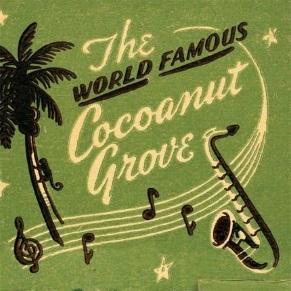 Sincerely, Stephen J. InouyeStephen J. InouyeDavis High School Band Coconut Grove Team